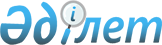 О внесении изменений в решение 54 сессии Саранского городского маслихата от 22 декабря 2020 года № 579 "О бюджете поселка Актас на 2021-2023 годы"Решение Саранского городского маслихата Карагандинской области от 26 марта 2021 года № 25. Зарегистрировано Департаментом юстиции Карагандинской области 7 апреля 2021 года № 6283
      В соответствии с Бюджетным кодексом Республики Казахстан от 4 декабря 2008 года, Законом Республики Казахстан от 23 января 2001 года "О местном государственном управлении и самоуправлении в Республике Казахстан", Саранский городской маслихат РЕШИЛ:
      1. Внести в решение 54 сессии Саранского городского маслихата от 22 декабря 2020 года № 579 "О бюджете поселка Актас на 2021-2023 годы" (зарегистрировано в Реестре государственной регистрации нормативных правовых актов за № 21960, опубликовано в Эталонном контрольном банке нормативных правовых актов Республики Казахстан в электронном виде 30 декабря 2020 года, в газете "Саран газеті" от 13 января 2021 года №2) следующие изменения:
      пункт 1 изложить в следующей редакции:
      "1. Утвердить бюджет поселка Актас на 2021 – 2023 годы согласно приложениям 1, 2, 3 соответственно, в том числе на 2021 год, согласно приложению 1, в следующих объемах:
      1) доходы – 301 840 тысяч тенге, в том числе по:
      налоговым поступлениям – 19 704 тысяч тенге;
      неналоговым поступлениям – 350 тысяч тенге;
      поступления от продажи основного капитала – 0 тысяч тенге;
      поступлениям трансфертов – 281 786 тысяч тенге;
      2) затраты – 313 945 тысяч тенге;
      3) чистое бюджетное кредитование – 0 тысяч тенге;
      бюджетные кредиты – 0 тысяч тенге;
      погашение бюджетных кредитов – 0 тысяч тенге;
      4) сальдо по операциям с финансовыми активами – 0 тысяч тенге:
      приобретение финансовых активов – 0 тысяч тенге;
      поступления от продажи финансовых активов государства – 0 тысяч тенге;
      5) дефицит (профицит) бюджета – минус 12 105 тысяч тенге;
      6) финансирование дефицита (использование профицита) бюджета – 12 105 тысяч тенге:
      поступление займов – 0 тысяч тенге;
      погашение займов – 0 тысяч тенге;
      используемые остатки бюджетных средств – 12 105 тысяч тенге.";
      приложение 1 к указанному решению изложить в новой редакции согласно приложению к настоящему решению.
      2. Настоящее решение вводится в действие с 1 января 2021 года и подлежит официальному опубликованию. Бюджет поселка Актас на 2021 год
					© 2012. РГП на ПХВ «Институт законодательства и правовой информации Республики Казахстан» Министерства юстиции Республики Казахстан
				
      Председатель сессии

Н. Тажибаева

      Секретарь маслихата

О. Баймаганбетов
Приложение к решению
Саранского городского
маслихата
от 26 марта 2021 года
№ 25Приложение 1
к решению Саранского
городского маслихата
от 22 декабря 2020 года № 579
Категория
Категория
Категория
Категория
Сумма (тысяч тенге)
Класс
Класс
Класс
Сумма (тысяч тенге)
Подкласс
Подкласс
Сумма (тысяч тенге)
Наименование
Сумма (тысяч тенге)
1
2
3
4
5
I. Доходы
301840
1
Налоговые поступления
19704
01
Подоходный налог
4250
2
Индивидуальный подоходный налог
4250
04
Hалоги на собственность
15410
1
Hалоги на имущество
350
3
Земельный налог
2100
4
Hалог на транспортные средства
12960
05
Внутренние налоги на товары, работы и услуги
44
4
Сборы за ведение предпринимательской и профессиональной деятельности
44
2
Неналоговые поступления
350
01
Доходы от государственной собственности
350
5
Доходы от аренды имущества, находящегося в государственной собственности
350
4
Поступления трансфертов 
281786
02
Трансферты из вышестоящих органов государственного управления
281786
3
Трансферты из районного (города областного значения) бюджета
281786
Функциональная группа
Функциональная группа
Функциональная группа
Функциональная группа
Функциональная группа
Сумма (тысяч тенге)
Функциональная подгруппа
Функциональная подгруппа
Функциональная подгруппа
Функциональная подгруппа
Сумма (тысяч тенге)
Администратор бюджетных программ
Администратор бюджетных программ
Администратор бюджетных программ
Сумма (тысяч тенге)
Программа
Программа
Сумма (тысяч тенге)
Наименование
Сумма (тысяч тенге)
1
2
3
4
5
6
II. Затраты 
313945
01
Государственные услуги общего характера
70672
1
Представительные, исполнительные и другие органы, выполняющие общие функции государственного управления
68347
124
Аппарат акима города районного значения, села, поселка, сельского округа
68347
001
Услуги по обеспечению деятельности акима города районного значения, села, поселка, сельского округа
67323
022
Капитальные расходы государственного органа
1024
2
Финансовая деятельность
2325
124
Аппарат акима города районного значения, села, поселка, сельского округа
2325
053
Управление коммунальным имуществом города районного значения, села, поселка, сельского округа
2325
06
Социальная помощь и социальное обеспечение
20484
2
Социальная помощь
20484
124
Аппарат акима города районного значения, села, поселка, сельского округа
20484
003
Оказание социальной помощи нуждающимся гражданам на дому
20484
07
Жилищно-коммунальное хозяйство
109172
3
Благоустройство населенных пунктов
109172
124
Аппарат акима города районного значения, села, поселка, сельского округа
109172
008
Освещение улиц в населенных пунктах 
11000
009
Обеспечение санитарии населенных пунктов
8000
010
Содержание мест захоронений и погребение безродных
1300
011
Благоустройство и озеленение населенных пунктов
88872
08
Культура, спорт, туризм и информационное пространство
63077
1
Деятельность в области культуры
63077
124
Аппарат акима города районного значения, села, поселка, сельского округа
63077
006
Поддержка культурно-досуговой работы на местном уровне
63077
12
Транспорт и коммуникации
50540
1
Автомобильный транспорт
50540
124
Аппарат акима города районного значения, села, поселка, сельского округа
50540
013
Обеспечение функционирования автомобильных дорог в городах районного значения, селах, поселках, сельских округах
33000
045
Капитальный и средний ремонт автомобильных дорог в городах районного значения, селах, поселках, сельских округах
17540
III. Чистое бюджетное кредитование
0
Бюджетные кредиты 
0
Функциональная группа 
Функциональная группа 
Функциональная группа 
Функциональная группа 
Функциональная группа 
Сумма (тысяч тенге)
Функциональная подгруппа
Функциональная подгруппа
Функциональная подгруппа
Функциональная подгруппа
Сумма (тысяч тенге)
Администратор бюджетных программ 
Администратор бюджетных программ 
Администратор бюджетных программ 
Сумма (тысяч тенге)
Программа 
Программа 
Сумма (тысяч тенге)
Наименование
Сумма (тысяч тенге)
1
2
3
4
5
6
IV. Сальдо по операциям с финансовыми активами
0
Приобретение финансовых активов
0
Категория 
Категория 
Категория 
Категория 
Сумма (тысяч тенге)
Класс
Класс
Класс
Сумма (тысяч тенге)
Подкласс
Подкласс
Сумма (тысяч тенге)
Наименование
Сумма (тысяч тенге)
1
2
3
4
5
Поступление от продажи финансовых активов государства
0
Наименование
Сумма (тысяч тенге)
1
2
V. Дефицит (профицит) бюджета 
-12105
VI. Финансирование дефицита (использование профицита) бюджета 
 12105